«Советы и указания Владык» – это еженедельная рассылка учений Вознесенных Владык по электронной почте. В этом файле вы найдете «Советы…» с 1 января по 23 декабря 2015 г. Материалы расположены в хронологическом порядке снизу вверх.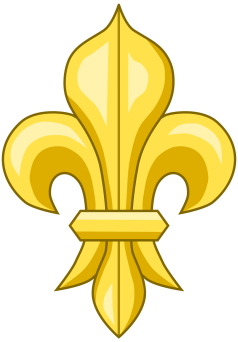 23 декабря 2015По поводу спиритизмаЯ хочу сказать вам по поводу спиритизма. Ему положили начало Эль Мория и Кутхуми в качестве средства дать людям представление о жизни после смерти, чтобы устранить страх перед смертью, но самая идея спиритизма была искажена и в определенном смысле провалилась. Она провалилась в том смысле, что имело место очень серьезное искажение, потому что «каналы» вовлеклись во всевозможные виды деятельности, что были не от Света. И сегодня Владыки Мория и Кутхуми не одобряют занятия спиритизмом из-за его опасности.Скажу вам, что людям, занимавшимся спиритизмом, требуется много воплощений, чтобы освободиться от тех связей. Потому что астральные сущности вовсе не собираются оставлять вас, когда вы решаете оставить их. И если вы когда-либо посещали сеансы спиритизма, то вы отдавали сущностям какое-то количество энергии своей души. Значит, у них есть ваш электронный образец, и таким образом они оказываются связаны с вами.Кроме того, медиуму необходима ваша энергия, чтобы выполнять свою работу. И эктоплазма не возвращается, как об этом неверно говорят некоторые спиритисты. Она не возвращается медиуму или людям, принимающим участие в сеансе. Таким образом происходит постепенное откачивание (истощение) жизненной силы, энергий души жизнепотока во время сеанса. И для потери энергии даже не нужно участие в так называемом сеансе. Вы можете просто побывать у кого-то в гостях, и тот человек может начать принимать некую диктовку от кого-то. Будьте осторожны! Не позволяйте своим энергиям вовлекаться в процесс, пока вы точно не узнаете, что происходит. Будьте очень-очень осторожны! И держитесь Владык! И держитесь Закона. И тогда вы будете в безопасности.(Из лекции Элизабет Профет «Свобода от психического рабства» от 4 июля 1971 г.)18 декабря 2015Мы должны иметь командный дух. Все мы незаменимыЯ думаю, важно понимать, что в жизни есть приоритеты и что таким приоритетом является работа в команде. И я прихожу к вам сегодня во имя Эль Мории с командным духом. Мы должны иметь командный дух, который больше нашего одиночества и разрозненных усилий, когда мы, отделяя себя, говорим: « Что мне стоит сделать, что было бы лучше всего лично для меня и моего развития?»Если вы подумаете о нуждах общины [группы] в целом, то станете частью команды, чьи игроки понимают, что их положение, когда кажется, будто один купается в славе, а другой выполняет грязную работу на вторых ролях, и только первый набирает очки, – все это относительно и не имеет значения. Важно то, что вся команда достигает цели.Иметь этот командный дух и понимать свое положение как части близнецового Разума Бога очень важно, потому что используемая антихристом тактика разделения в Близнецах направлена на то, чтобы убедить вас, что ваша личная работа не важна, и скрыть от вас, что если вы уйдете от работы в команде, то ее будет некому сделать.Все мы незаменимы, но агрессивная сила будет убеждать вас, что вы и ваша работа не так важны, как, например, Посланник и ее работа. На самом деле каждый из вас так же важен. И каждый должен задавать себе вопрос: «Что случится с моей командой, если я уйду?» – а не вопрос: «Что случится со мной?»В действительности вы должны посмотреть на нужды всей команды и не должны принимать силу, которая навязывает вам мысль: «Моя работа не требует квалификации, и потому любой может научиться и делать ее». Это неправда. «Любой» не сможет выполнить ее.И между прочим, где этот «любой»? Вы оглядывались вокруг?(Из Ритуала очищения оси 5–11, проведенного Элизабет Профет 27 апреля 1986 г.)8 декабря 2015Вы должны быть счастливы на своем уровне ученичестваСуществуют различные уровни служителей Великого Белого Братства. Все они любимы Богом. Служение должно осуществляться исключительно на добровольной основе. Ведь если оно является бременем, если тяготит вас, то вы более не испытываете любви к Учениям. Вы теряете счастье, радость и свободу, которые так желанны.Вы должны наслаждаться и радоваться кольцу Каузального Тела, которое хотите развивать. Вы должны быть счастливы на своем уровне ученичества… Итак, где бы вы ни находились как чела, постарайтесь быть счастливы. Таково первое требование – чтобы вы были радостны – были радостным служителем Бога. А если вы несчастливы, это не значит, что вы в неверном месте. Это значит, что вы не справляетесь с оппозицией вашему пребыванию там, где вы есть…Я хочу предупредить вас о том, как велика оппозиция (противодействие) вашей личной стезе посвящений и победе на пути вашего служения. Все это находится под величайшей атакой, и потому противодействие является одним из факторов, который может помешать самым духовным людям, с самыми благими намерениями, исполнить свое призвание и служение. И мне хотелось бы, чтобы вы читали веления на эту тему и поразмышляли об этом сегодня.(Из Ритуала очищения оси 5–11, проведенного Элизабет Профет 27 апреля 1986 г.)3 декабря 2015Один верный способ избежать психических энергийОдин верный способ избежать психических энергийМы наполняем свою ауру светом Вознесенных Владык: мы читаем веления, мы пребываем в их Присутствии, они наполняют нас светом. Когда мы имеем всю эту энергию, сущности видят ее и жаждут ее… Когда после сессии велений вы выходите из зала с аурой в виде сияющего шара белого огня, вы становитесь более желанной мишенью, чем кто-либо другой в мире. И если вы делаете ошибку и позволяете себе вовлечься в какое-то эмоциональное состояние, то отдаете сущности тонны света. Вы не можете отдать просто немного света. Дело в том, что это похоже на то, как если бы кто-то взял штырь и проткнул воздушный шар. Если вы проткнете воздушный шар, вы не можете сделать так, чтобы из него вышло немного воздуха. Выходит весь воздух. Итак, вы можете потерять всё, что наработали во время сессии велений или даже целого Класса, если позволите проткнуть ваш воздушный шар какому-то незначительному происшествию или человеку…Я думала о том, как дать вам один верный способ избежать психических энергий. Владыка [Мория] велел мне передать вам, что победу вам поможет одержать система , ритуал . Если вы напишете план призывов, которые вам надо делать в течение дня, и позаботитесь о том, чтобы выполнять этот план, и, когда пробьет час, не позволите ничему помешать вам произнести намеченные призывы, то можете быть уверены, что сможете встретить циклы оппозиции (противодействия) и трансмутировать их.(Из лекции Элизабет Профет от 4 июля 1971 г. «Свобода от психического рабства».)26 ноября 2015Надо уметь ограждать себя от проекций чужого сознания... Надо уметь ограждать себя от проекций сознания. Вы не должны позволять своему уму отождествляться с умами других людей, которые ниже вашего. И вы не должны всегда думать, что идея, приходящая в ваш ум, является вашей собственной. Мы склонны мгновенно принимать проецируемые на нас мысли и чувства. Они окрашивают наше сознание. Но мы должны ограждать себя от этого и говорить: «Это не моя мысль, это не мое чувство. Отойди от меня. Я призываю Архангела Михаила разбить вдребезги это силовое поле и вонзить свой меч в причину и сердцевину этой неверной мысли (этого неверного чувства). Во имя Иисуса Христа я отказываюсь принимать ее (его)». Вы должны делать эти утверждения, и делать их очень твердо и решительно… Когда на вас направлены различные проекции сознания, есть только один способ освободиться от них – иметь защиту столба света, а также призвать действие голубых молний, чтобы они поддерживались вокруг столба света, и сделать призыв, чтобы фиолетовое пламя поддерживалось внутри столба света.Из лекции Элизабет Профет от 4 июля 1971 г. «Свобода от психического рабства».19 ноября 2015Сейчас, в последнем квадранте года, есть высочайшая возможность...Сейчас, в последнем квадранте года, есть высочайшая возможность бросить вызов всем негативным спиралям и циклам, порожденным человечеством в первых трех квадрантах года… Пока спираль не воплотилась физически, ее можно обратить вспять. Во имя Бога Всемогущего у вас есть власть во имя Иисуса Христа бросить вызов каждому циклу отрицания, каждой спирали тьмы, что направляется к вам подобно бумерангу, подобно змеиному хвосту, подобно силам ночи.Настало время вам одержать победу, благословенные сердца. И я пришла сегодня сказать вам о том, что воистину существует множество циклов, которым вы должны бросить вызов, если хотите, чтобы Земля смогла получить в канун Нового года возможности и благословения, обдумываемые сейчас Владыками Кармы….Необходимо попросить во имя моего сына и во имя Божественной Матери о том, чтобы вся деятельность, не согласующаяся с Божественной волей или Божественным планом для Земли, была пресечена, остановлена, отменена…Я буду стоять вместе с вами. И если вы воззовете ко мне, обращаясь с просьбой во имя Христа, чтобы я показала вам, о чем вы должны призывать, как вам надо молиться, я непременно покажу вам…Небеса тоже ведут записи и имеют библиотеки. Хранитель Свитков, великое существо, посылающее свои легионы ангелов вести записи для каждого мужчины, женщины и ребенка на этой планете, извлечет для вас из Книги Жизни (если вы воззовете к нему и Владыкам Кармы) те страницы, которые нужно увидеть и изучить, если вы хотите воздать правильные призывы.(Из диктовки Матери Марии от 13 октября 1972 г. «Выступите, чтобы бросить вызов ночи!»)13 ноября 2015Как обрести способность видеть через третий глаз?Третий глаз всегда дает вам непорочное представление о людях, о цивилизации, о божественной светокопии. Вы настраиваетесь на то, что должно быть в реальности , вместо того, что может происходить в данный момент. Третий глаз дает вам видение широкой перспективы жизни. На самом деле вы превосходите время и пространство, когда созерцаете мир третьим глазом. Вы видите прошлое, настоящее и будущее; вы видите движущийся поезд человеческого сознания на поясе времени, пребывая над ним и наблюдая, как разворачивается божественный план через развитие человеческого сознания.Как обрести способность видеть через третий глаз? Призывая силу Элохим Циклопея, который одушевляет третий глаз. И вы просите Иисуса перенести ваше видение в центр третьего глаза. И в любое время, когда у вас есть искушение смотреть через два глаза на несовершенства людей, не сохраняя распознавание того, что на самом деле происходит в реальности, вы понимаете, что вы вернулись к двуокому зрению. И тогда вам надо замещать то, что вы видите, совершенством. Если перед вами больное тело, надо призывать видение здорового тела. Если увидели уродство или дурные черты характера или проявления, вы исправляете их в своем уме – вычеркиваете их, удаляете их – и созерцаете совершенство.У людей есть привычка – привычка смотреть несовершенным образом. Вам надо уничтожить эту привычку видеть мир таким, какой он есть , и создать новую привычку – видеть мир таким, каким он должен быть. Золотой способ видения совершенным образом через третий глаз – это осознавать несовершенство, не давая ему никакой энергии. Если вы созерцаете несовершенство и оказываетесь вовлечены в него, тогда ваша энергия начинает течь туда и вы оказываетесь ответственны за поддержание того несовершенства. Но есть способ осознавать несовершенство (человеческую нужду и необходимость исправить это несовершенство), не вкладывая в это ни одного эрга энергии. Этот метод достигается, когда вы удерживаете энергию в чакре третьего глаза и позволяете энергиям Божьего сознания выполнять работу по выявлению человеческих состояний, вместо того чтобы занижать свое сознание, свой взгляд. Тогда Бог даст вам знание о том, что происходит, и сделает это таким образом, что вы не будете вовлечены в происходящее.Из лекции Элизабет Профет от 31 марта 1972 года «Как реально установить связь с Богом?»5 ноября 2015Как благословлять воду или любую другую жидкостьКак благословлять воду или любую другую жидкостьДержите левую руку под чашей, а правую – сверху, ладонью вниз. Левая рука представляет Омегу – принимающую сторону; левой рукой вы удаляете все нечистоты из жидкости. Правая рука – это Альфа – дающая сторона; правой рукой вы заряжаете жидкость светом, в то время как произносите молитву.Молитва для благословения воды или любой другой жидкостиВо имя моего могущественного Я ЕСМЬ Присутствия и Святого Я Христа я прошу, чтобы эта вода (жидкость) была размагничена от всех токсинов, загрязнений, нечистот и затем заряжена Светом Бога. Я призываю ангелов благословить ее и наделить особыми целительными свойствами, которые нужны мне для исцеления каждой клетки и атома моего существа от всех негативных состояний, известных или неизвестных. Я призываю фиолетовое пламя зарядить эту воду (жидкость) и превратить ее в эликсир фиолетового пламени. Я с благодарностью и верой принимаю это свершенным здесь и сейчас согласно воле Бога.(Молитва составлена на основе диктовки Омри-Таса от 14 октября 1991 г.)28 октября 2015Если вы хотите освободиться от нитей, которые делают вас куклой...Если вы хотите освободиться от нитей, которые делают вас куклой (но не Всемогущего, а временами массового сознания), вы должны прийти к месту на Пути, где осознаете, что единственное [верное] состояние сознания – это состояние непривязанности. Непривязанность к своему «я» – это величайшая победа, дающая величайшую свободу, какую вы способны познать.Вы даже не осознаете, до какой степени вами владеет плотский ум, продолжающий жить в вашем силовом поле, до какой степени вами владеют его желания, его стремления, его привязанности, его мысли, его беспокойство, его неспособность сидеть спокойно или сохранять покой в мыслях и чувствах. Это – рабство, дорогие сердца, и я говорю вам об этом потому, что понимаю, что вы не ведаете о своем рабстве, ибо не отделились от себя. Как же тогда вы сможете отделиться от плотского сознания другого человека? Но вам нужно сделать это, признав, что вы должны устремить взор ввысь и жить.Устремите взор ввысь и живите! Устремите взор ввысь, говорю я, и живите! Вы должны посмотреть вверх, в лицо вашего Богоприсутствия. Вы должны созерцать этот лик денно и нощно и петь песнь нового дня: «Свят, свят, свят, Господь Бог Всемогущий! Свят Ты в проявлении, в Боге и в человеке».(Из диктовки Богини Меру от 14 октября 1972 г.)22 октября 2015В ходе жизни вы связаны с определенными индивидуумами...В ходе жизни вы связаны с определенными индивидуумами, числом где-то от 50 до 1000, с которыми вас связывают особые узы и ответственность. Они составляют внутренний круг, то есть это актеры на сцене вашей личной драмы, которую вы должны сыграть мастерски, вдумчиво и с готовностью.Данные индивидуумы, с которыми вы непосредственно связаны, принимают каждый импульс вашего существа не как общую порцию массового сознания, а как особое излияние вашего существа. Ежедневно и ежечасно любое ваше действие напрямую влияет на этих людей, потому что они – часть групповой мандалы, составляющей вашу групповую карму…Сам воздух, которым вы дышите, сам ваш вдох становится либо бременем света, либо бременем тьмы для тех, с кем вы связаны. Если вы поймете эту истину, то никогда более не сможете поступать эгоистично…(Из диктовки Богини Меру от 14 октября 1972 г.)16 октября 2015О важности посещения служб Сен-Жермена Служба Сен-Жермена – самая важная сессия велений на неделе. Посланник говорила, что, посещая ее, мы «облегчаем планетарное бремя». А Эль Мория сказал в своей диктовке 2 января 1994 года: «Когда вы регулярно посещаете службу Сен-Жермена, вы выигрываете время для себя и своих детей, для тех, кто еще не уравновесил 51% кармы, тем самым помогая им распутать переплетенные нити психологических проблем». А вот что сказал Сен-Жермен 2 января 1997 года: «Пусть вечер субботы будет посвящен субботней службе, и давайте выбирать другое время для веселого времяпровождения. Ведь в субботу все существа фиолетового пламени во Вселенной могут приумножать свои дары… Знайте же это, возлюбленные, и приходите на эту службу, отдавайте всего себя, обращайте вспять прилив и призывайте о связывании стража порога падших ангелов, отравляющих планету своими деяниями». В той же диктовке Сен-Жермен просит нас возобновить обязательства воздавать ежечасные указы Санату Кумаре.2 октября 2015Пусть любовь будет вашей единственной реакцией...Пусть любовь будет вашей единственной реакцией, что бы вам ни делали, как бы с вами ни поступали, как бы вас ни обижали. Что бы ни случилось, возлюбленные, пусть из вашего сердца льется любовь.Передать вам эти слова мне поручил Бог Отец-Мать, а также Владыки Кармы. Сейчас как никогда ранее вам необходимо пройти через это испытание. Вы не должны провалить этот тест, так как у вас просто нет времени еще на одну попытку. Вы должны носить при себе что-то, что будет каждый день напоминать вам о том, что вы живете, чтобы пройти испытание любви – любви как терпимости, любви как терпения, любви как благодарности, любви как умения отдавать и принимать, и, превыше всего, любви как милосердного, сострадательного сердца, которое должно прощать, чтобы получить прощение, которое должно любить, чтобы быть любимым. Этому вашему сердцу необходимо любить, чтобы воскреснуть, чтобы идти по Пути, чтобы вознестись и возродиться.(Из диктовки Розы Света «Зов проявлять Любовь» от 29 июня 1990 года [POW Vol.33 №22].)23 сентября 2015Мы должны анализировать настоящие мотивы...Мы должны анализировать настоящие мотивы...Мы должны анализировать настоящие мотивы. Рационалистические объяснения – это то, что закрывает (скрывает) истинную мотивацию. Если мы позволим Богомотивации работать в нас и постараемся избежать затемнения ее плотскими рассуждениями, мы будем всегда иметь верное направление для наших действий.Тело чувств человека будет помогать рационалистическим объяснениям через эмоции. Оно будет толкать нас к немедленным действиям , уверяя, что у нас нет времени прийти в состояние покоя и сонастроя с Божественным Я. Эмоции, играющие умом, могут привести к полному затемнению сознания. И мы должны всегда помнить, что, когда змей (плотский ум) начинает говорить и уверяет, что мы должны сделать такие-то шаги и сделать то-то и то-то, он всегда толкает нас на немедленные действия. Именно через действие искажается энергия, плетется неверная матрица и создаются неверные формы. Вся мотивация плотского ума направлена на то, чтобы заставить человека действовать, как быка. Плотский ум работает через массовую психику, массовое сознание. Он работает через привычку и обычаи, требуя, чтобы мы делали определенные вещи определенным образом.Итак, надо успокоиться, прийти в состояние покоя, опровергнуть ложь, которой нас кормят, и попросить истинного руководства. Надо призвать закон и следовать закону в каждом случае, когда нам насаждается ложь. Законы Бога просты, и их легко распознать. Они исходят из Христоразума. Их исток – в жизни, в то время как рационализация берет начало в смерти.(Из лекции Элизабет Профет от 12 июля 1965 г. «Ошибочность рационалистических соображений».)16 сентября 2015Истинная наука – это истинная деятельность ХристоразумаИстинная наука – это истинная деятельность Христоразума, а истинная религия – это истинная деятельность сердца . Это двустороннее действие. Человечество признало Иисуса как великого духовного реформатора, однако в сфере науки люди закрыли двери перед Христом. Большинство ученых не готово упоминать о Христе или об Иисусе в своих учебниках и передавать его толкование Закона. Но именно это двустороннее действие мужского и женского лучей (которое Иисус явил в своем существе и мире, с которым он сонастроился и благодаря которому вознесся) позволяет заложить необходимое основание.Посему истинное знание есть благодать. И речь идет не о плотских рассуждениях. Благодатью является мудрость , и она приходит без всяких усилий, когда мы сонастроены со Святым Духом. Самые глубокие идеи, включая научные озарения и открытия, приходят из сердца. Множество ученых расскажет вам, как идея неожиданно сходила в их ум и как они просыпались посреди ночи, чтобы записать целую теорию.Благодать Господня означает свободу от страха. Люди не могут ожидать действия Христоразума, если боятся оказаться на грани потери истинного восприятия и понимания. Итак, необходимо полностью положиться на Христа.(Из лекции Элизабет Профет от 12 июля 1965 г. «Ошибочность рационалистических соображений».)9 сентября 2015Как же нам обрести Христоразум, что был у Иисуса...Как же нам обрести Христоразум, что был у Иисуса, чтобы мы могли жить на земле, имея тот же ум, что во Христе Иисусе? Как нам стать учеными? Иисус узнал ключ к этому в раннем возрасте. И ключ – в трехлепестковом пламени в сердце. Без совершенного равновесия трехлепесткового пламени и сонастроя с ним люди не смогут преодолеть ошибочность рационалистических рассуждений.Владыки не раз говорили нам о важности уравновешивания трехлепесткового пламени. И они говорили, что отсутствие равновесия трехлепесткового пламени – это одна из самых распространенных проблем среди учеников: у них либо больше лепесток силы, либо лепесток мудрости, либо любви. В тот момент, когда трехлепестковое пламя становится уравновешенным, возможно проявление Христа.Использование одного только луча силы искажается плотским лучом и приводит к тирании, к хаосу в правительстве и в делах человека, к растрате мировых финансов и ресурсов; искаженное использование одного только луча озарения оставило науку без поддержки любви и истинной силы и таким образом угрожает гибелью человечеству; пламя любви без направления и без силы тоже привело к разрушениям, проявленным в искажениях в искусстве и в использовании сексуальной энергии.У нас есть веление для уравновешивания трехлепесткового пламени (20.03). Есть также веления отдельно для голубого, желтого и розового лепестков, и их надо использовать, ибо равновесие трехлепесткового пламени является отправной точкой для проявления Христоразума.(Из лекции Элизабет Профет от 12 июля 1965 г. «Ошибочность рационалистических соображений».)4 сентября 2015Ошибочность рационалистических соображений... В Библии ясно сказано, что те, кто говорит: «И не делать ли нам зло, чтобы вышло добро» (Рим. 3:8), – ошибаются. И судить их будут соответственно их поступкам.«И сказал змей жене: нет, не обязательно умрете». Замечаете ловушку плотского ума, выдвигающего рационалистическое объяснение? Вы можете умереть, но не обязательно умрете. И в данном случае ловушкой плотского ума является это слово «не обязательно».«…но знает Бог, что в день, в который вы вкусите их, откроются глаза ваши, и вы будете, как боги, знающие добро и зло». Конечно, Бог знал это, и именно поэтому запретил есть с того дерева. Он не хотел, чтобы человечество имело знание о зле. Ибо как только матрица зла и плотского ума оказывается создана в сознании, потом эту матрицу очень трудно стереть. Она закладывает нисходящую спираль – спираль разрушения, приводящую к болезни, смерти и греху. Исходного семени зла достаточно, чтобы человек пал. И Бог знал это. Мы должны сознавать только добро и быть сосредоточенными только на добре, чтобы достичь победы.(Из лекции Элизабет Профет от 12 июля 1965 г. «Ошибочность рационалистических соображений».)27 августа 2015Истинный мотивирующий фактор человека – это БогИстинный мотивирующий фактор человека – это Бог, и мы всегда должны начинать с Бога, когда выбираем направление своих действий. Когда же мы начинаем с человеческих обоснований того, почему мы выбираем некий конкретный курс действий, объясняя свои действия в свете человеческих доводов и соображений, мы часто отклоняемся от истинных мотивов сердца и затемняем эти мотивы…Сердце – совершенно, сердце никогда не подведет и не ошибется. Чувства сердца исходят из трехлепесткового пламени, от Святого Я Христа. И когда сердце говорит вам правду, вы можете положиться на него. Но как же быстро вмешивается интеллект и пытается скрыть истину, стараясь соткать паутину из концепций, полностью затемняющих изначальный мотив и намерение сердца!Уход от мотива сердца (т.е. от мотива Христоразума) является первым падением. Когда мы уходим от сердца, мы опускаемся в плотское сознание и область человеческих чувств. Итак, мы видим, что ум оказывается связан с чувственностью (похотливостью).Люди непременно должны сначала задумать зло, размышлять о нем, прежде чем воплотят его на физическом плане. У нас не может быть действия без предварительного обдумывания, без работы мысли. Поэтому падение произошло именно в области человеческой мысли, человеческих соображений.(Из лекции Элизабет Профет от 12 июля 1965 г. «Ошибочность рационалистических соображений».)5 августа 2015«Саммит Лайтхауз» – это организация на луче любви«Саммит Лайтхауз» – это организация на луче любви. Это организация, где высвобождаются Учения Вознесенных Владык в пламени Святого Духа. Это Учения, данные (1) для алхимической свадьбы вашей души с Я ЕСМЬ Присутствием, (2) для воссоединения с вашим близнецовым пламенем, (3) для исполнения вашей светокопии с тем, кто является вашей родственной душой, а также для уравновешивания всей кармы, которую вы наработали, когда не выполняли эти три пункта…Любовь, и только любовь является ключом для исцеления человечества, для принесения Учений миру, для проявления Владык; любовь – это творческая энергия, посредством которой Владыки станут физически явленными и осязаемыми; любовь – это энергия, посредством которой вы совершите вознесение; любовь – это именно то, что вам нужно, чтобы иметь чувство ответственности для уравновешивания кармы, очень неприятной для уравновешивания; любовь поможет вам выполнить ту обязанность, которую вы меньше всего хотели бы сделать.(Из лекции Элизабет Профет «Любовь и ее искажения» от 9 марта 1976 г.)29 июля 2015Скорость вашего развития зависит именно от вас.Скорость вашего развития зависит именно от вас. То, сколько преданности и служения вы отдаете Богу, определяет меру получаемых вами свыше благословений Бога. Дело не в том, что Бог поступает из прихоти или утаивает что-то от вас, а в открытии чакр и тех центров реальности в вас, что дают возможность воспринимать и видеть вечно сходящую милость Бога.Те, кто не имел благословенных переживаний, которые испытали некоторые и которые вы считали чудесными и желали для себя, позвольте мне сказать вам, что вы должны сперва, ища Царство Небесное, просить о силе раскрывающегося видения – о способности уметь распознавать духовные дары и милости, о способности уметь дотягиваться до Бога, очищать свое сознание и сознание видения.(Из диктовки Великого Божественного Направителя от 4 июля 1972 г.)25 июля 2015Признание существования Бога, вне зависимости от того, способны вы или нет всегда устанавливать желаемый контакт с вашим Присутствием является жизненно важным...Должно наступить время, когда каждый человек будет способен сам делать для себя то, что нужно, в соответствии с указаниями Бога… Человечество должно научиться стоять на своих ногах, когда только возможно, и тогда оно обнаружит, что Небеса более чем обычным образом будут изливать свои величественные ответы и помощь, как только людям они понадобятся.Но, возлюбленные, если возникает пауза в передаче ответа, не поддавайтесь сразу же мыслям о том, что Бог, возможно, далеко, или что Небеса не слышат вас, или что вы никогда не получите ответ. Ибо это неправда. Такой подход является на самом деле большим препятствием для человеческого сознания, потому что внедряет ширму нигилизма между индивидуумом и Богом и имеет тенденцию действительно уничтожать в сознании индивидуума ответ и выводить его из сферы чувств человека.Итак, признание существования Бога, вне зависимости от того, способны вы или нет всегда устанавливать желаемый контакт с вашим Присутствием, является жизненно важным для проявления указаний космического Закона, и особенно в качестве защиты против фактора темных (или злых) сил, называемого разочарованием (унынием). Ибо, поддаваясь разочарованию, человеческий ум, вследствие своего низкого уровня терпимости, кажется, очень быстро способен забыть все свои многочисленные благословения, и, вместо того чтобы признать эти благословения и свято хранить их в памяти, он сразу же бросает Небесам упрек, почти как Моисей, когда он достал посох и ударил по скале, сказав: «Где эта вода? Где же эта вода?» – из-за чего потерял возможность войти в землю обетованную.Я хочу, чтобы вы поняли: терпимость в отношении Бога – это терпимость в отношении себя, потому что в вашем мире не бывает действия, идущего с божественного уровня, которое бы не совершалось исключительно для того, чтобы вы могли принести большие плоды; и иногда таким действием является наказание.(Из диктовки Великого Божественного Направителя от 4 июля 1972 г.)15 июля 2015Вы должны всегда помнить, что каждый человек имеет свободную волю...Так называемые начинающие духовные адепты подвергаются очень сильному искушению начать процесс поисков адептства с попыток одержать какую-то крошечную победу над другим человеком, стремясь применить духовную силу для преодоления какого-то конкретного действия в мире другого человека без какого-либо права или необходимости делать это.Да, бывают случаи, когда высокоразвитые адепты действительно видят необходимость предпринять какое-то космическое действие в жизни другого по некой особой причине. Но, возлюбленные, вы должны понимать, насколько опасно это может быть, когда знание находится в руках того, кто не понимает этой науки и не умеет правильно применять ее.Вы должны всегда помнить, что каждый человек имеет свободную волю, и взывать к его Святому Я Христа и его возлюбленному Я ЕСМЬ Присутствию и спрашивать разрешения, дабы воля Бога свершилась в их жизни.(Из диктовки Великого Божественного Направителя от 4 июля 1972 г.)9 июля 2015О необходимости ежедневно устанавливать столб светаМы хотели бы снова напомнить вам о необходимости ежедневно устанавливать прекрасный столб света – ваш душ лучистой энергии из сердца Бога, который призывал Иисус и который можете призывать и вы для защиты своего сознания на всех уровнях.Настало время в этом веке шпионов, пришельцев и астральных сущностей сделать своей привычкой установление столба света, ибо такова привычка (традиционная «одежда») идущих по духовному пути учеников и «нательное одеяние» святых.Призывайте столб света сойти и окружить вас и ваших любимых как эффективную защиту от вторжения всех нежелательных энергий, начиная с психотронного манипулирования нервной системой и волновыми импульсами мозга, кончая психическими проекциями, массовой ненавистью, вирусами обыкновенной простуды и смертельных заболеваний...Вы должны овладеть собственной системой духовной защиты. Это – основа взаимоотношений Человека и Бога. И, учитывая сегодняшнюю обстановку в мире, это единственный способ выжить – физически, эмоционально, ментально и духовно. Эта система защиты опирается на закон гармонии – Богогармонии в ваших членах, – которого нужно придерживаться всегда и во всем.Я убежден, исходя из знаний и собственного опыта в следовании космическому закону, что чувствующие себя несчастливыми люди – те, кому на скучила жизнь, у кого извращенное представление о жизни и кто не получает от жизни то, что должен получать, – испытывают страдания только потому, что сами не предпринимают ничего, чтобы духовно защищать себя от негативных вибраций этого мира.(Из книги Марка и Элизабет Профет «Утерянные учения Иисуса», гл. 12.)25 июня 2015Весь ряд насекомых на планете является результатом лжеиспользования сексуальной энергии Весь ряд насекомых на планете является результатом лжеиспользования сексуальной энергии. И это лжеиспользование сексуальной энергии создает астральное, ментальное и эфирное искажение, которое в конечном итоге осаждается на физический план в виде ядовитых растений, животных, которые кусают и жалят, всяких беспокоящих и раздражающих нас насекомых, а также других подобных тварей, живущих на суше и в воде. Итак, лжеиспользование священного потока творческой энергии приводит к появлению какого-то творения на физическом плане. Все нечистые мысли и чувства имеют соответствующие им проявления на физическом плане. Итак, ответ на вопрос, как могли появиться на свет все эти уродливые проявления, прост: они появились как результат нами же сотворенных астральных проявлений. А затем начинается процесс их эволюционного движения назад к Богу. И получается, что много-много видов одного и того же животного проходит с небольшими изменениями по мере движения вверх по ступеням эволюции. И причина, по которой животное идет по эволюционной шкале вверх, а не вниз, состоит в том, что энергия Бога заключена в животном любого вида, и эта энергия хочет вернуться к Богу. И поэтому она толкает двигаться к Богу; Божья энергия в нас всегда толкает к движению назад, чтобы вернуться в Великое Центральное Солнце. Это ее естественная склонность. И вместе с ней к Богу движется само живое существо и его сознание.(Из лекции Элизабет Профет «Любовь и ее искажения» от 9 марта 1976 г.)19 июня 2015Какова наша определенная главная цель?Какова наша определенная главная цель? Как общине, как организации и как Церкви Вселенской и Торжествующей, нам было поручено задание. Нам дана определенная главная цель, и в то же время мы сами избрали эту цель. Наша конкретная главная цель состоит в том, чтобы систематизировать, опубликовать и донести до всех светоносцев мира полный свод учений Вознесенных Владык, предназначенный к сохранению в эпоху Водолея.Наша определенная главная цель заключается также в том, чтобы самим воплощать учение, стремясь обрести постоянную связь с Христом, и являть пример своего Христобытия всем другим людям, передавая им и демонстрируя в своей повседневной жизни утерянные учения Саната Кумары, Гаутамы Будды, Господа Майтрейи и Иисуса Христа.Наша определенная главная цель и в том, чтобы установить на постоянной основе физический штаб Великого Белого Братства на Земле и рожать, любить и обучать детей Света (так же как и всех детей мира) согласно стандартам Господа Мира…Каждому надлежит внести свой вклад в эту определенную главную цель. Ваша определенная главная цель состоит в том, чтобы быть чела Эль Мории и совершить вознесение.Из лекции Элизабет Профет «Позитивное ментальное отношение. Урок 11» от 12 апреля 1992 г.10 июня 2015Проигрывание ключевой ноты Эль МорииЭль Мория ожидает, что мы будем проигрывать его ключевую ноту «Торжество победы» в начале каждой службы. Во время звучания музыки делайте личные призывы, отдавая Эль Мории все свои проблемы. Мория обещал взять на себя нашу карму, если мы будем заниматься вопросами мировой кармы. Мы работаем над мировой кармой, а Эль Мория – над нашей …Эль Мория также сказал, что хочет участвовать во всех деловых встречах, которые у нас проходят. Все собрания нужно начинать со звучания ключевой ноты, чтобы Электронное Присутствие Эль Мории осеняло всех присутствующих.Мы должны вовлекать Эль Морию в свою жизнь и в каждое решение, которое принимаем. Эта диспенсация является проявлением его глубокой любви к нам. Используйте ее!Элизабет Профет сказала во время службы Сен-Жермена 10 мая 1997 года: «Вы не проигрывали во время сегодняшней службы ключевую ноту Эль Мории и не пели песню Эль Мории на его ключевую ноту. С этого требуется начинать нашу службу каждую неделю. Эль Мория очень твердо сказал об этом, и он ожидает, что мы будем проигрывать его ключевую ноту «Торжество победы» в начале службы. Мы либо проигрываем ключевую ноту, либо поем песню возлюбленному Эль Мории на его ключевую ноту. Эль Мория начинает каждую службу и заканчивает каждую службу.Следующий пункт на повестке дня, которым мы не должны пренебрегать, – это дарованная нам Эль Морией возможность использовать его фокус, который мы кладем лицом вниз на правое колено и сверху свою руку, и мы делаем все призывы и указы, которые нам нужно сделать по поводу личных проблем, обременяющих нас. Это нужно делать на каждой службе без исключения. Таково требование Эль Мории.Он сказал, что возьмет наше бремя – все то, что обременяет нас, все, что вы [напишете на листе, который] положите на правое колено, – он возьмет все это, рассмотрит все пункты, поддержит вас и поможет пройти через все проблемы. Он хочет позаботиться о том, что вас обременяет,позаботиться о вашей карме, чтобы вы занялись более глобальной задачей спасения планеты. Это всем понятно? Нельзя не использовать эту диспенсацию.Эль Мория также сказал, что хочет участвовать во всех деловых собраниях, которые у нас проходят. Поэтому каждый раз, когда начинается такое собрание, все должны вставать в честь Эль Мории и проигрывать его ключевую ноту или петь песню на его ключевую ноту. Если вы не хотите проигрывать всю ключевую ноту, можно использовать ее часть. Но вы должны помнить, что все заседания нужно начинать со звучания ключевой ноты, чтобы Электронное Присутствие Эль Мории осеняло всех присутствующих.Итак, если мы не следуем указаниям, данным нам Вознесенными Владыками, тогда они не могут давать нам следующих указаний. Мы останавливаемся в той точке, где перестаем быть послушными указанию Владыки.Итак, я говорю это всем, кто находится сейчас на связи по всему миру. Мы не меняем этого требования. Эль Мория не меняет его. Так что давайте начнем с его ключевой ноты «Торжество победы», во время которой вы будете делать призывы к Эль Мории, а затем мы споем ему песню.(Звучит ключевая нота Эль Мории «Торжество победы».)Примите Эль Морию и примите его желание взять у вас всё, что обременяет вас. Это драгоценный дар.(Собравшиеся поют песню 192 «Владыка Мория».)Я прошу вас завести блокнот и отмечать в нем каждый случай, когда Эль Мория что-то сделает для вас – заберет у вас какое-то бремя, удалит его, чтобы вы могли служить более великому делу. Давайте воспользуемся этой диспенсацией, ибо она является проявлением его глубокой любви к нам.Элизабет Профет сказала 20 июля 1997 года: «Мы должны медитировать на сердце Эль Мории в вопросах защиты и руководства для себя лично и для организации (группы)… Мория обещал взять на себя нашу карму, если мы будем заниматься вопросами мировой кармы. Мы работаем над мировой кармой, а Эль Мория – над нашей кармой… Мы должны вовлекать Эль Морию в свою жизнь и в каждое решение, которое принимаем».4 июня 2015О мантии Светоносца, вступившего на ПутьКак вы знаете, расстояние от Земли до Солнца составляет около 150 миллионов километров, и свет, идущий от Солнца со скоростью 300 тысяч километров в секунду, достигает Земли примерно за 8 минут 20 секунд. Без этого постоянного, надежного притока света и тепла от Солнца жизнь на Земле не могла бы существовать.Когда вы вступаете на Путь, чтобы быть Светоносцем, продолжением Гелиоса и Весты, у вас появляется обязанность придерживаться выбранного курса и взятого обязательства. Ведь когда вы начинаете излучать Свет солнца вашего Я ЕСМЬ Присутствия жизнепотокам на Земле, они становятся зависимыми от вас. Эволюционирующие на планете жизнепотоки похожи на ребенка в инкубаторе.Если вы думаете, что можете вдруг уйти от своего призвания, от своей мантии и поста носителя пламени Матери, то скоро обнаружите, что способны сотворить больше кармы при уходе, чем наработали бы, если бы вообще не вступали на Путь. Итак, стезя бодхисатвы, стремящегося стать буддой, стезя ученика, стремящегося стать Христом, подразумевает осознание того, что существующее внутри нас солнце, излучающее Свет, создает новые возможности, новое схождение Света на Землю. (Это имеет место вне зависимости от того, являетесь ли вы членом этой или другой духовной организации либо индивидуально идете по Пути Света, не будучи частью какой-то группы.)Если бы мы индивидуально или как Община неожиданно изъяли свое излучающее Свет солнце, это имело бы такие же катастрофические последствия, как изъятие физического Солнца из нашей солнечной системы. Поэтому, подобно солнцу, Господь Мира Гаутама Будда никогда не перестает поддерживать наше трехлепестковое пламя через связующую нить, идущую из его сердца.Если бы он удалил эту нить связи, мы, возможно, продолжали бы оставаться в этот момент в сонастрое и в единстве со своим Я ЕСМЬ Присутствием. Но возможно, в другой момент мы проходили бы через Темную Ночь души или Духа, сходили на уровни Смерти и Ада или подвергались сложному испытанию серьезным искушением.И точно так же как мы зависим от нашего Богоприсутствия до часа своего вознесения, так и другие развивающиеся на Земле жизнепотоки зависят от нас.Как всё живое на Земле зависит от физического Солнца, так и эволюционирующие здесь жизнепотоки, привыкшие идти по нашим стопам, пребывать в нашем присутствии и слышать наши голоса, не могут без световых эманаций нашего сердца, ибо они тоже стали зависимы от нас как от солнечных центров и источников Света.(Из лекции Элизабет Профет «Расшифровка послания из Солнца» от 22 мая 1989 г.)28 мая 2015Всё живое стремится эволюционироватьВсё живое стремится эволюционировать. И животные, и люди стремятся стать более Богоподобными, вне зависимости от того, где стоят – даже на самых низких уровнях эволюции. Кроме того, падшие заключили элементалов в тела некоторых животных, и в таких случаях сами элементалы тоже стремятся двигаться назад, к Великому Центральному Солнцу. Таким образом, тело, в которое они заключены, совершенствуется, становится более утонченным, если это будет позволено. Я говорю «если будет позволено», потому что они – пленники людского сознания, и если мы будем продолжать ненавидеть, абортировать, убивать, то животные остаются под большим бременем и не развиваются.Тип тела, в котором они живут, вовсе не отражает качества того элементала, что заключен в данном теле. Дело в том, что тела животных отображают грехи человечества. Наше плотское творение сформировало плотные тела животных. Если мы достигнем Христобытия, все животные будут преображены. И они будут свободны от того конкретного телесного храма, который является храмом ограниченным. И элементалы будут снова свободны выражать себя в соответствие с истинной светокопией своей формы и телесного сознания, которые Бог дал им в начале.Владыки предпочитают, чтобы ваша связь с животными была на безличном уровне, потому что они не хотят, чтобы вы были окружены животными в доме, где живете, ибо животные несут психические вибрации. И вам требуется много времени, чтобы поднять эти вибрации. Вам придется читать веления для животных подобно тому, как читаете веления для людей. Но наша любовь поможет элементалам эволюционировать до того уровня, на котором им будет даровано трехлепестковое пламя.(Из лекции Элизабет Профет «Любовь и ее искажения» от 9 марта 1976 г.)21 мая 2015Из диктовки Архангела Чамуила от 28 сентября 1975 г.Падшие хорошо организованы. Они взяли сознание любви, которое является свойством самого космоса, и исказили в собственных целях. Они организовали войну Духа, проецируя свои астральные микробы, астральные вирусы, смертельно опасные токсины, которые они внедряют в ментальные и эмоциональные тела людей через то, что мы называем агрессивным ментальным внушением.Вы можете опознать эту энергию. Она может быть вам хорошо знакома. Ибо в любой момент дня или ночи, когда вы чувствуете волны раздражения и легкой неприязни, а также отделение от ваших братьев и сестер на Пути через шипы критики и волны тревоги и нервного напряжения и вы чувствуете, что ваши энергии захвачены определенной неприязнью к тому или иному индивидууму или вовлечены в осуждение или критику в адрес человека, работающего с вами бок о бок в поле Господнем, знайте, что Дьявол послал своих ангелов, и даже Сатану, обольстившего всю вселенную (Откр. 12:9).И хотя он был связан на тысячу лет Архангелом Михаилом, который «низверг его в бездну, и заключил его, и положил над ним печать, дабы не прельщал уже народы» (Откр. 20:3), его ангелы вступают в борьбу с сыновьями и дочерьми Бога. Это – Армагеддон. Это война Духа «против начальств, против властей, против мироправителей тьмы века сего, против духов злобы поднебесных» (духовного нечестия в высшем свете) (Еф. 6:12). Вы должны быть бдительны, ибо, где есть сплетни, где есть очернение образа Матери и ее детей, где подрывается деятельность тех, кто служит (неважно, насколько несовершенно) делу Братства, знайте, что среди вас скрываются падшие, жаждущие разрушить дела Божьи на Земле.Не слушайте их совета! Слушайте Господа. Не отвечайте на порождаемые ими бурные вихри и волны эмоциональной энергии, которые они высвобождают у ног детей света! Знаете ли вы, о благословенные, что они собирают облака тьмы, сети и силовые поля людской ненависти и концентрируют лжеквалифицированные энергии целого города или страны против одной души, которая стоит за свет истины?Если вы хотите жить в пламенном присутствии любви, будьте готовы иметь дело с падшими, лжеиспользовавшими этот священный огонь для сотворения всевозможных уродств и искажений божественных искусств и музыки сфер, чтобы перевернуть людей вверх ногами и вывернуть их наизнанку через сексуальные извращения и злоупотребления священным огнем. Они стали причиной того, что судный приговор Содома и Гоморры сошел на это поколение людей, заменивших уважение к жизни на убийство аватаров и Божественной Матери.Я пришел для суда, чтобы (1) энергии Святого Духа могли быть снова сонастроены в мужчине и женщине; (2) дабы огни кундалини могли подняться по позвоночному алтарю для озарения, очищения и усиления интенсивности Солнца за солнцем.(Из диктовки Архангела Чамуила от 28 сентября 1975 г., POW vol. 18, №39.)13 мая 2015Мы хотим любвиБез несения ответственности за поддержание равновесия весов и сохранение гармонии, люди просто меняют партнеров, когда у них возникают семейные проблемы и разногласия. Решая поменять партнера и разрушить семью, люди, по сути, говорят: «Мы хотим любви (того, что они называют любовью), но мы не хотим ответственности за поддержание пламени, за поддержание гармонии или за несение ответственности за ежедневную дхарму и карму, поднимающуюся для трансмутации». Требуется твердое осознание самого факта необходимости поддерживать равновесие, а также понимание, что поддержание равновесия является более важным, чем определение того, кто прав, а кто виноват в данном обсуждении или споре.Брак и поддержание святого семейства не является ареной, на которой мужчина или женщина борется за свои права. Движение феминисток – это смерть для брака, потому что это движение женщин, отстаивающих свои права в плотском уме. А в брачном ритуале требуется самопожертвование. Это постоянное принесение в жертву меньшего «я» обоих партнеров во имя того, чтобы что-то более великое могло жить. И это что-то «более великое» является любовью. Это пламя любви, которое разделяют на брачном алтаре муж с женой, и даже не только муж с женой, но и дети...Должно быть понимание, что брак – это также договор, в котором удовлетворяются взаимные нужды – нужды эмоциональные и физические. Это означает, что каждая часть целого должна быть заботлива к нуждам другой половины и стремиться удовлетворить их. И если каждый будет приходить к браку с пониманием, что должен скорее отдавать, чем получать, тогда он будет и получать, ибо к нему будет приходить возвратный поток посланной им любви.(Из лекции Элизабет Профет «Любовь и ее искажения» от 9 марта 1976 г.)7 мая 2015Брак людей, идущих по Пути, является посвящениемСен-Жермен сказал мне, что чела на Пути часто не осознают, во что впутываются, когда решают жениться. Брак людей, идущих по Пути, является посвящением. Владыки не считают, что брак между учениками на Пути предназначен для удовольствия или наслаждения. Это посвящение. И так как оно предполагает наличие двоих, а не одного, то часто считается более сложным, чем путь целибата (безбрачия). Дело в том, что каждый из двоих в браке должен научиться жить и работать с кармой и дхармой второго. И это одно из самых важных обязательств, которые берут на себя люди во время брачной церемонии – «…в радости и в горе, в богатстве и в бедности, в болезни и здравии, пока смерть не разлучит нас».Когда вы вступаете в брак, вы берете на себя карму вашего супруга (супруги). И вместе вы решаете, что сможете вместе уравновесить вашу совместную карму и что сможете нести вашу совместную ношу лучше, чем каждый из вас смог бы нести свою собственную в одиночку.Итак, брак является посвящением, и он имеет ряд граней. И первая грань – это несение бремени друг друга. Другой уровень посвящения – это следование вместе по пути овладения индивидуальным мастерством – овладения пламенами, чакрами и т.д.(Из лекции Элизабет Профет «Любовь и ее искажения» от 9 марта 1976 г.)29 апреля 2015Вам должно быть интересно то, что вы делаете!Именно ваши интересы поддерживают течение потока вашей энергии. Ваши интересы открывают вентиль вашей живости, энергичности. Когда вы начинаете терять интерес к чему-либо, в это мгновение вы закрываете вентиль. Понятно? Это очень важно. Если вы теряете интерес к супружеской жизни, если вы теряете интерес к своим детям, если вы теряете интерес к своей стране или если вы теряете интерес к религии – как только вы теряете интерес к чему бы то ни было, вы немедленно закрываете вентиль. Итак, разгадка счастливой жизни и большей энергичности заключается в том, чтобы поддерживать свой интерес к чему-либо, держа тем самым вентиль открытым.Почему люди теряют интерес? В этом мире действует генератор, управляемый темными силами. Так вот, эти силы тьмы вызывают скуку. Они делают вас скучающими, уставшими, лишенными интереса... Если вы служите Владыкам, или Творцу, или исполняете назначенное вам судьбой, то они постараются внедрить усталость в ваше сознание, или сделать вас вялыми, сонными, или будут делать что-то, что доставит вам неудобство. Или они заставят вас скучать, потому что все, что происходит сейчас, происходило и ранее. И куда бы вы ни пошли в этом мире, вы не найдете ничего нового под солнцем.Вам необходимо стимулировать ваш интерес, вы не можете рассчитывать на то, что он будет всегда поддерживаться сам по себе... Вы должны быть способны с помощью команды (приказа) стимулировать себя и свои энергии. Это божественное качество, необходимое каждому.Вы должны покончить с положением, когда вами управляют, и начать управлять самому. Прекратите позволять другим управлять вашей жизнью – управляйте ею сами.(Из лекции Марка Л. Профета «Как сделать себя более энергичным» от 31 марта 1972 г.)24 апреля 2015Почему живость (энергичность) столь важна?Потому что она означает жизнь, а жизнь – это синоним слова «Бог». Иными словами, слова «Бог» и «жизнь» являются синонимами. Так что для обретения Бога вам необходимо, чтобы этот Бог пребывал во всех ваших четырех нижних телах, причем пребывал в совершенном равновесии.Говоря о том, как стать более живым, энергичным, хочу заверить вас, что спасение и даже поддержание совершенного баланса в ваших четырех нижних телах происходит не на кухне. Вы не обретете спасение исключительно в диете. Это вопрос равновесия, потому что вам придется заткнуть пробками все небольшие пробоины в вашем баке. Вы бы удивились, узнав, как у вас их много. Каждый раз, когда вы расстраиваетесь, из вас исходит эмоциональная энергия. Она вытекает подобно жидкости, и вскоре ваш радиатор может оказаться пустым. Это правда! И неудивительно, что в конце дня человек чувствует усталость из-за эмоциональной стычки, в которой он участвовал.Мы совершенно не обладаем истинным чувством равновесия и поэтому тратим уйму энергии, чтобы совершить то, что могли бы легко сделать с помощью зубочистки. Я всегда говорил: «Зачем использовать динамитные шашки, чтобы прочистить нос?»Ключом к тому, чтобы вы могли получать энергию и иметь достаточное ее количество в конце дня для продолжения нормальной жизнедеятельности, является поддержание равновесия между вашими четырьмя нижними телами. Не позволяйте эмоциям лишать вас радости. Не позволяйте страхам и дурным предчувствиям лишать вас радости.Итак, по сути, мы терпим неудачи лишь из-за разочарований и расстройств, происходящих с нами. Вы хотите иметь больше энергии? Что ж, это просто: прекратите выходить из себя из-за чего бы то ни было – что бы человек ни делал и кто бы это ни был. Не выходите из себя, но и не будьте «стерильными». Понимаете, что я имею в виду? Используйте здравый смысл и выдавливайте лишь пару сантиметров пасты на свою зубную щетку, но не выжимайте на нее весь тюбик просто потому, что хотите быть чистыми-чистыми-чистыми. То, о чем я говорю, – действительно так и есть...(Из лекции Марка Л. Профета «Как сделать себя более энергичным» от 31 марта 1972 г.)25 марта 2015Храните семя изобилияНикто не должен быть лишен того, в чем он нуждается, и нет также смысла иметь больше, чем вам действительно необходимо.Некоторые люди говорят: «Я собираюсь отложить немного денег на черный день». Думаю, что бережливость и предусмотрительность никому не помешают. Владыка Мория преподал мне на этот счет урок несколько лет назад, когда я находился в довольно стесненных обстоятельствах. Однажды, после оплаты очередного счета, у меня осталось в кармане шесть долларов и куча долгов. И тут вдруг появился Владыка Мория и говорит: «Все, довольно этих глупостей!» Я спросил: «Что ты имеешь в виду?» Он ответил: «Тебе следует запомнить, что как бы ты ни был беден, всегда держи сотню долларов где-нибудь на крайний случай. Не нужно откладывать много, но всегда храни припрятанными где-нибудь хотя бы сто долларов наличными».Суть в том, что каждому хорошо всегда иметь при себе отложенными отдельно или же спрятанными где-нибудь хотя бы сто долларов наличными.Это добрый совет для всех, и я хочу объяснить почему. Владыка Мория показал мне, что это – семя изобилия. Когда вы остаетесь без гроша – а это ужасное чувство, когда вы остаетесь без гроша, – то вам не на что опереться, за исключением, возможно, ваших друзей. Вы идете к ним и знаете наперед: они скажут вам, что у них нет возможности помочь вам, так как случилось то-то и то-то или что все их деньги вложены сейчас в ценные бумаги.Итак, храните семя изобилия и поддерживайте свои мысли в очень, очень возвышенном состоянии. Конечно, это трудно сделать, когда вы бедны. Если бы не было трудно, это получалось у большего количества людей.Но если вы научитесь не спускать все до последнего цента и сберегать достаточно, чтобы перебиться, когда попадете в беду, семя придаст вам уверенности. Затем вы сможете обратиться к Богу, и Он вразумит вас, как использовать то, что вы имеете, чтобы получить больше. Но если израсходуете все и доведете себя до того, что это согнет вас, и сломает, и скрутит, и вывернет наизнанку, – от вашей уверенности, скорее всего, ничего не останется. Итак, Всегда храните семя изобилия и поддерживайте возвышенные мысли.(Из книги Марка и Элизабет Профет «Секреты процветания».)19 марта 2015Думайте о мире как о своей семьеОдна из причин, которые вызывают закостенелость сознания и мешают изобилию прийти в ваш мир, это разделение людей на «своих» и «чужих». Многие думают, что их дети, или супруги, или родители, или братья и сестры – другими словами, их семья, – это самое важное.Но люди не принадлежат вам, и вы не принадлежите им. Все люди свободны. Мысль об избранном семейном круге, из которого исключены все остальные в этом мире, – вот одна из причин того, что сознание закристаллизовывается и изобилие не приходит.Представлять мир своей семьей не означает, что вы должны подавать деньги каждому встречному нищему. Но когда вы начинаете чувствовать и думать, исходя из любви к другим людям за пределами своей семьи, и делаете что-либо для кого-то еще – не только для тех, кого вы любите, но для тех, кто может не иметь к вам никакого отношения, – вы начинаете думать, как Бог. Ибо Богу приходится давать Свою энергию и поддержку людям, которые ненавидят Его и выказывают Ему презрение.Известно ли вам, что есть люди на этой планете, которые проклинают Бога? В большинстве случаев Бог все равно продолжает давать дыхание и жизненную энергию этим людям, продолжает заботиться о них, потому что Он – Бог безличный, как и Бог личный.Итак, один из величайших секретов процветания – это способность отстраниться от личных интересов и стать безличным. Такая способность представляет собой магнит, делающий вас богоподобным.(Из книги Марка и Элизабет Профет «Секреты процветания».) 12 марта 2015Деньги – это ответственностьОбладание деньгами само по себе не делает человека лучше или хуже. Вовсе нет. Деньги, как и каждый талант и дар Бога, – это ответственность. Ваши деньги – много их у вас или мало – это проявление изобилия, которое не должно быть изолированным, подобно Мертвому морю. Река Иордан течет к Мертвому морю и впадает в него, но абсолютно ничего не вытекает из этого моря. То, что постоянно берет и никогда не отдает, есть символ смерти и застоя, так как в этом случае нет потока и нет движения.Кровь течет по всему телу и возвращается через сердце для обогащения кислородом в легких. Все мы знаем эти основы физиологии. Но есть и нечто почти пугающее: в тот момент, когда артерия перекрывается, зарождается болезнь. Я думаю, немногие осознают, как прекрасно работает природа, поддерживая движение крови в нашем организме. Итак, благосостояние так же естественно для детей Бога, как и кровообращение. И один из секретов Владык, касающийся преуспевания, состоит в том, что они всегда позволяют течь потоку своей энергии и никогда не перекрывают его. Бизнесмены делают в некотором смысле то же самое, инвестируя и реинвестируя свой капитал.(Из книги Марка и Элизабет Профет «Секреты процветания»)3 марта 2015Вашей душе предназначено быть гигантским зеркалом БогаПомните, вы сотворены по образу и подобию Бога. Вашей душе предназначено быть гигантским зеркалом Бога. Следите, чтобы его поверхность была чиста. Смотрите в это зеркало и зрите улыбающееся вам лицо Бога; улыбайтесь ему в ответ.Каждый раз, когда что-либо грозит затуманить это зеркало (например, вас охватывает чувство несправедливости, или вы ощущаете раздражение, или что-то неожиданно всплывает из вашего подсознания), продолжайте полировать это зеркало, чтобы стать более совершенным отражением Бога.Говорите той силе, внутренней или внешней, которая изводит вас и пытается принизить: «Мой Бог простил меня. Я принимаю это прощение и прощаю себя сам. Я так благодарен Богу за то, что Он дал мне еще одну возможность, что прощаю все зло, которое когда-либо причинили или причинят мне!»(Из книги Марка и Элизабет Профет «Секреты процветания»)26 февраля 2015Беспокойство – главная помеха для осажденияСен-Жермен говорит, что беспокойство – главная помеха для осаждения, то есть материализации того, в чем мы нуждаемся. Мы не станем тем чистым каналом, по которому в нашу жизнь вливается поток духовного и материального изобилия, пока не отбросим тревоги.Если задуматься об этом, то тревога – это фактически сомнение в возможностях Создателя снабдить нас тем, что нам нужно. Но мы знаем, что у Бога есть неограниченный источник энергии и мы имеем к ней доступ.Я твердо верю, что можно получить все, чем владеет Бог! Ведь Иисус сказал: «Не бойся, малое стадо! ибо Отец ваш благоволил дать вам Царство» (Лук. 12:32). Когда мы испытываем сомнение или страх, то не можем принять Царство Божье (то есть сознание Бога) или Его изобилие.Сен-Жермен говорит, что заблуждается тот, кто думает, будто будущее принесет ему нечто такое, что недоступно для него сегодня. «Жизнь изобильна здесь, сейчас и вовеки, – наставляет он. – Где бы вы ни были, нужно только найти доступ к ее хранилищам».Избавиться от страхов и сомнений, которые мешают вам притянуть изобилие, можно с помощью простых утверждений (например, мантры фиолетового пламени или веления «Изобилие» из 1.30). Произнося их, мысленно представляйте, что держите в руках то, о чем вы просите Бога, – будь то новая работа, мудрость или необходимая сумма денег.(Из книги Марка и Элизабет Профет «Секреты процветания».)18 февраля 2015Славьте Бога в каждомСлавьте Бога в каждом, кого встречаете. Старайтесь передавать положительный импульс всем, с кем входите в соприкосновение. Дайте себе задание находить что-то чудесное в каждом человеке, с которым вас сводит жизнь, а затем говорите ему об этом. Может оказаться, что именно сказанное вами будет человеку нужнее всего, чтобы выйти из состояния депрессии или развеять ощущение, будто он ничем не выделяется. В действительности в каждом есть что-то особенное, и вы можете помочь понять, в чем оно заключается.«Сегодня, о Боже, я дам положительной импульс каждому, кого Ты пошлешь мне». Когда вы скажете это Богу, мир протопчет тропу к порогу вашего дома, потому что множество людей нуждается в таком положительном толчке.(Из книги Марка и Элизабет Профет «Секреты процветания».)13 февраля 2015Вознесенные Владыки об английском языке«В начале было Слово... и Слово было Бог... и без Него ничто не начало быть, что начало быть» (Иоан 1:1-3). Слово, о котором здесь говорится, является самым святым и священным именем Бога «I AM» (Я ЕСМЬ), которое обычно весьма беспечно и бездумно используется в разговоре населением этой дорогой планеты, особенно англо-говорящими народами. Слово «I AM» (Я ЕСМЬ), как оно выглядит сегодня на английском языке, содержит в себе полную созидательную силу Богоначала и одинаково широко используется в нашей октаве и повсюду во Вселенной. Вибрационное действие этого Слова (Божьего имени) не должно быть изменено переводом на любой другой язык, ибо «Je suis», «Ich bin» или любое другое сочетание звуков, означающих «I AM» (Я ЕСМЬ), не несут той же творческой активности Богосилы, какую несет сегодня имя Бога «I AM» (Я ЕСМЬ) на английском.(Из диктовки Могущественного Победы от 8 мая 1959 г. (POW Vol. 2 № 18)) Некоторые языки, на которых говорят сегодня люди на Земле, так далеко ушли от изначального Слова ангельского языка, что стали неподходящими (непригодными) для передачи Света. По этой причине Вознесенный Владыка Сен-Жермен избрал английский язык для передачи учений Слова о Я ЕСМЬ Присутствии. По этой же самой причине диктовки Вознесенных Владык, передаваемые через Посланников вот уже более 50 лет, тоже давались на английском языке.Поскольку на Земле сейчас целый ряд отсталых языков, а также языков падших ангелов, Великое Белое Братство желает, чтобы английский язык стал вторым языком для всех стран. Ибо новый язык динамических велений, изрекаемых в унисон сердцами света по всему миру, несомненно, приведет в проявление моментум, способный обратить вспять тьму и принести долгожданный золотой век мира, свободы, просвещения и вселенской любви.(Из книги Саната Кумары «Открытие седьмой печати».) Вы, несомненно, должны овладеть английским языком. Вам этого не избежать. Я говорил на этом языке на протяжении ряда воплощений. Он плодотворный, благодатный и обширный. Заимствовав [лучшее] из многих других языков, он стал инструментом универсального выражения разума Христа.Да, я тоже подчиняюсь Владыкам Кармы. И если они так повелели, то отложите свои сомнения и сопротивление и начинайте учить английский... Перевод наших учений приоткрывает для вас двери. Вам нужно распахнуть их и войти в них, чтобы затем совершенствоваться и стать моим примером в Европе.(Из диктовки Сен-Жермена от 3 ноября 1985 г.)5 февраля 2015Ключи к изобильной жизниБлагодарите Бога за радость и красоту Его творения, не последнее место в котором занимает красота вашей души. Постоянно благодарите Бога за то, чем вы являетесь и чем обладаете, и увидите, как вырастет ваш достаток.Будьте благодарны Богу за все происходящее с вами – плохое, хорошее, карму, бедствия – Потому что это – ваши учителя. И если дела идут плохо, благодарите Бога, ибо это напоминает вам о том, что вы должны что-то исправить, чтобы продолжить свое духовное продвижение...Будьте счастливы, радуйтесь, славьте и благословляйте жизнь, не дожидаясь полного и окончательного разрешения своих жизненных проблем. Возносить хвалу Богу и быть благодарным каждый день – вот залог победы вашей души. Утверждения: Господи, благодарю Тебя за мой достаток!Во имя Я ЕСМЬ ТО ЧТО Я ЕСМЬ, Я ЕСМЬ умножающий сегодня через любовь, хвалу и благодарение все, что имею от Бога! (Из книги Элизабет Профет «Создание изобилия».)28 января 2015Учение о велении 5.01Я хочу сказать вам, что веление 5.01 является указом. Это буквально указ, который мы изрекаем. Указ – наиболее мощная форма веления. А веление 5.01 обладает просто невероятной силой. С тех пор как оно было дано нам в 1962 году, некоторые люди читают его регулярно.Если вы хотите произвести изменение – алхимическое изменение, трансмутацию в личном или мировом масштабе, – я приглашаю вас читать это веление каждый день один или три раза. И тогда вы увидите ускорение всего вашего внутреннего и внешнего мира.Сен-Жермен и Иисус просили меня передать вам, что веление 5.01 следует использовать также для опечатывания ваших судных призывов (веление 20.07) и призывов для связывания стража порога (веление 20.09) в рамках веления 20.12 [то есть читать 5.01 сразу после 20.07 и 20.09 один раз]. Веление 5.01 является судным велением Седьмого луча.(Элизабет Профет, 27 июня 1992 г.)22 января 2015О проигрывании диктовокВы подобны фонарным столбам на улицах и дорогах. Вы трансформаторы и передатчики каждой диктовки, высвобожденной из нашего сердца. И когда вы снова и снова проигрываете диктовки, они подобны новой волне электричества – космического электричества, пронизывающего Землю и снова устанавливающего равновесие.Поэтому, когда вы можете проигрывать диктовки (громко или через наушники), сами ваши кости становятся электродами для сознания и света Бога; и это единственный фактор, который действительно будет иметь значение для поддержания равновесия в период перехода от одной эпохи к другой.(Из диктовки Сен-Жермена от 4 сентября 1983 г.)Я думаю, диктовки являются основой для вхождения в спираль священного огня. Другими словами, если бы вы сказали мне, что вам осталось жить шесть недель, я бы посоветовала вам проигрывать диктовки, читать их и визуализировать, как вы входите в спираль вознесения и ткете Бессмертное Солнечное Тело. И это было бы самым высоким, самым эффективным и быстрым способом сделать это; это было бы лучшим, что вы могли бы делать до конца своей жизни. И вкупе с чтением велений такая работа с диктовками дала бы вам возможность наилучшим образом подготовиться к переходу в мир иной.(Сессия вопросов и ответов с Элизабет Профет, 21 февраля 1986 г.) Возлюбленные ученики Вознесенных Владык! Каждая диктовка вызывает физические изменения на Земле, а также духовные, ментальные, подсознательные и иные алхимические преобразования на всех планах. Вам нужно лишь оглянуться вокруг, чтобы увидеть применение в повседневной жизни всего того, что исходит «из уст Бога» через Вознесенных Владык, чтобы знать это и верить в это.(Элизабет Профет, 8 апреля 1989 г.)13 января 2015Учение Кутхуми о дне рожденияДень рождения – это новое начало, так как цикл любого жизнепотока завершается, пройдя по кругу 365 дней, и последний день перед днем рождения является днем завершения опытов его предыдущего цикла.В день рождения, который является годовщиной рождения Духа, Святое Я Христа высвобождает новый импульс света и жизни в четыре нижних тела, а из [Я ЕСМЬ] Присутствия сходит дополнительный импульс с надеждой, что в последующем году жизненный план человека будет исполнен более полно.Именно поэтому обычно можно заметить некоторое ослабление жизненной энергии и энергичности в период, предшествующий дню рождения, а период, следующий сразу за днем рождения, обычно наиболее богат с точки зрения духовного развития и внутреннего благополучия.Как приход в воплощение дает душе новую возможность раскрыть свою духовную природу, так и каждый день рождения, знаменующий малый цикл, является новым началом, и большое количество [негативных] накоплений человека растворяется в этот день.У вознесенных сонмов есть привилегия и возможность наделить жизнепоток дарами своих качеств, подобно тому как невознесенные существа предлагают в этот день имениннику свои подарки в материальном мире. Каждый, кто проходит через врата нового дня рождения, получает излияние от каждого вознесенного существа. Обычай дарить подарки в этой октаве – всего лишь слабое отражение того переживания на внутренних планах.Когда человек становится учеником Владык и начинает служить под руководством вознесенных сонмов, он получает такое колоссальное излияние в день своего рождения, что день рождения превращается в самый святой день года.В день рождения ваш жизнепоток находится в центре внимания всех космических друзей в царстве вечной свободы. Богатство, изобилие, духовное озарение, которые они дают вам, становятся частью вашей вечной личности навеки. Используйте эту возможность, когда настает этот святой день, и купайтесь в сиянии Присутствия божественных существ.7 января 2015Воля БогаИз книги Эль Мории «Священное приключение»Воля Бога – это воля к изменению человека, которая питает пламя жизни внутри и заменяет смертное на бессмертное.Многие недоумевают, как человек, созданный по образу Бога, мог пасть так низко. Пусть они поймут: падение происходит сначала в сознании. В результате, когда люди даже просто предаются обычным, но расходящимся с божественными идеалами размышлениям, они делают первые шаги в отходе от воли Бога. А изменить направление на обратное, когда идешь под гору, сложнее, чем когда поднимаешься вверх.Мы пробуждаем сознание Бога в наших учениках, ибо через Божьи мысли творится алхимия изменения.1 января 2015Золотое правилоВладыки и Посланники много раз напоминали нам о важности следования Золотому Правилу: «И как хотите, чтобы с вами поступали люди, так и вы поступайте с ними» (Лук. 6:31). В золотом веке, в который входит человечество в настоящее время, Золотое Правило войдет в абсолютное всеобщее употребление. Люди будут все реже и реже обращаться в суды, чтобы найти настоящую справедливость, ибо сначала в мыслях, а затем в словах и делах они будут внутренне желать друг другу только добра и внешне делать друг другу только добро. Я не могу не подчеркнуть красоту божественной дружбы.(Возлюбленный Джвал Кул, ЖМ т. 4, № 3, 20 января 1961 г.) Пусть ценность жизни будет основана на золотом стандарте, который следует из Золотого Правила, являющегося принципом божественной экономики – поступайте с другими так, как хотите, чтобы они поступали с вами. Это Золотое Правило касается золота сердца, золотой мудрости, что служит нуждам общества через любовь – практическую любовь, которая становится состраданием, милосердием и способностью делиться радостями изобильной жизни с теми, кто беден.(Возлюбленный Сен-Жермен, ЖМ т. 23, № 7, 17 февраля, 1980 г.) Закон Золотого Правила, закон изобилия есть внутри вас. Радость, красота и совершенство Духа, рог изобилия космического разума есть внутри вас. Своими действиями, о люди, вы закрыли двери, но своими же действиями вы можете снова открыть их.(Из диктовки Богини Фортуны от 7 октября 1971 г.)